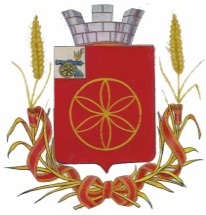  Совет депутатов Переволочского сельского поселенияРуднянского района Смоленской области.РЕШЕНИЕот  26 марта    2018г.  № 9          Руководствуясь Федеральным законом №131 от 06.10.2003 года «Об общих принципах организации местного самоуправления в Российской Федерации », Уставом Переволочского сельского поселения Руднянского района Смоленской области ,  Совет депутатов Переволочского сельского поселения Руднянского района Смоленской области РЕШИЛ:	1. Передать Администрации муниципального образования Руднянский район Смоленской области полномочия Администрации Переволочского сельского поселения Руднянского района Смоленской области по осуществлению муниципального жилищного контроля .        2.Утвердить прилагаемое Соглашение между  Администрацией Переволочского сельского поселения Руднянского района Смоленской области и Администрацией муниципального образования Руднянский район Смоленской области  о передаче полномочий.        3.Настоящее решение подлежит официальному опубликованию и распространяет свое действие на правоотношения, возникшие с 1 января 2018 года.Глава муниципального образованияПереволочского сельского поселения	    Руднянского района Смоленской области                         	В.А.Черняков			               О передаче Администрации муниципального образования Руднянский район Смоленской области к осуществлению полномочий  Администрации муниципального образования Переволочского сельского поселения Руднянский район Смоленской области 